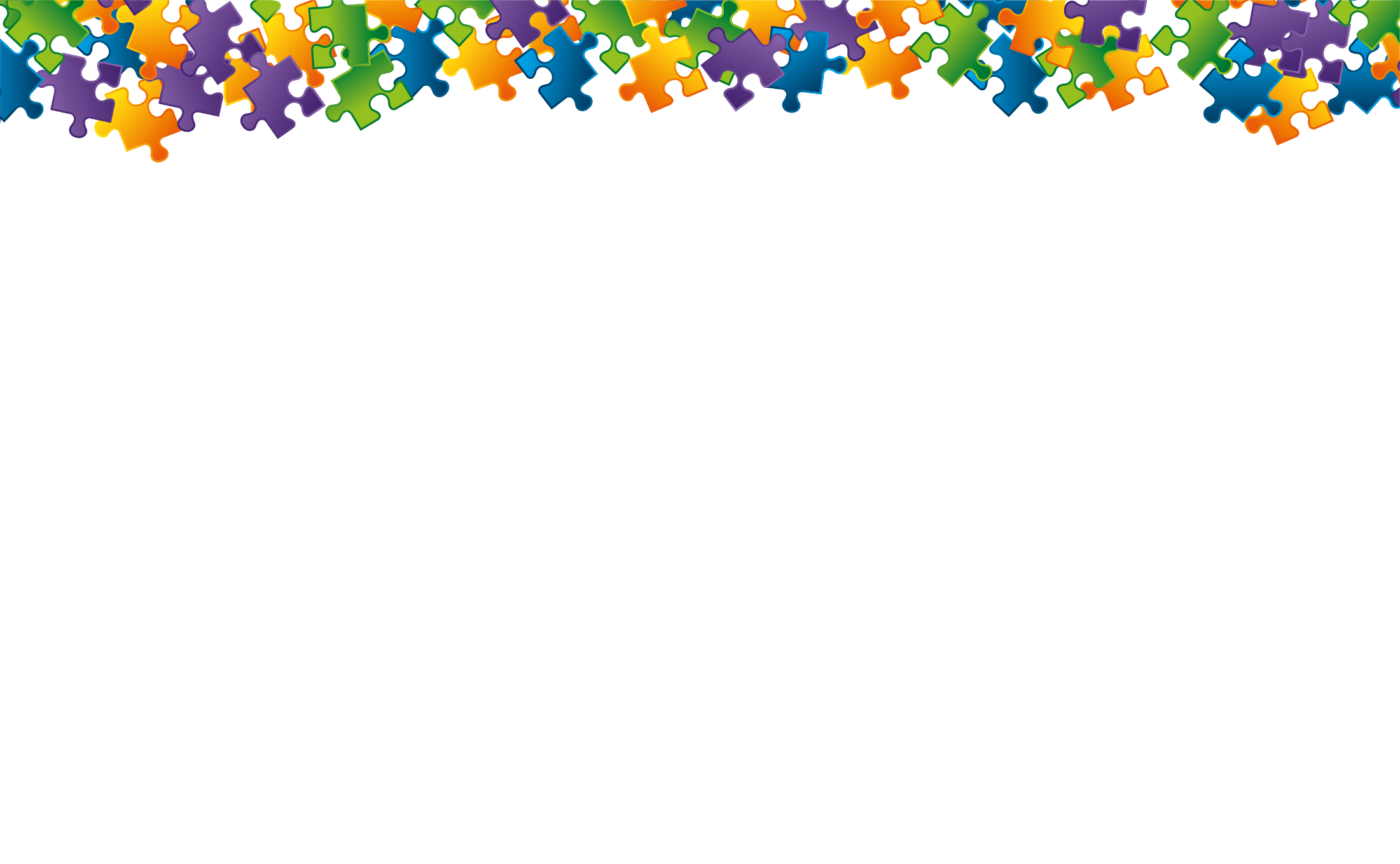 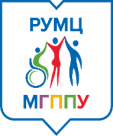 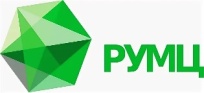 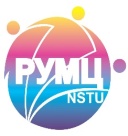 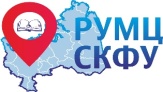 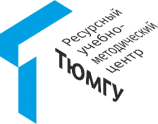 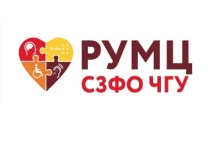 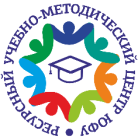 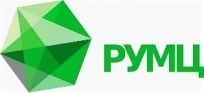 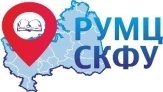 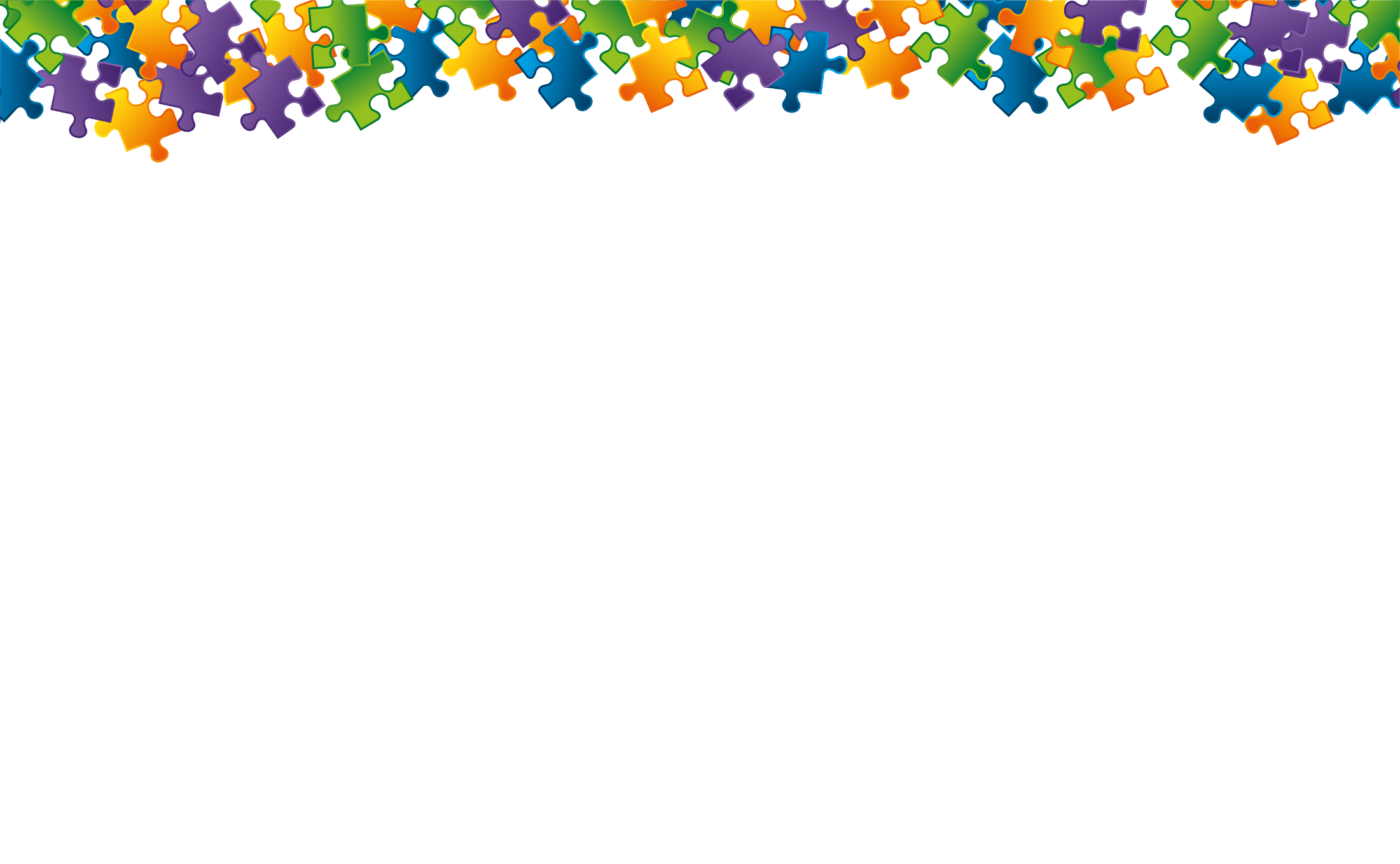 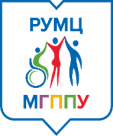 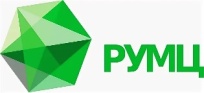 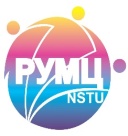 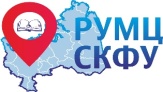 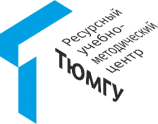 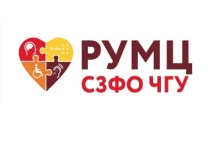 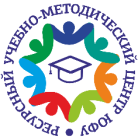 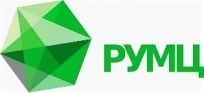 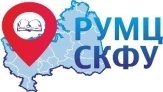 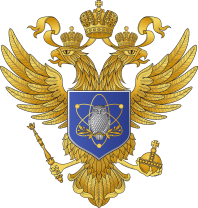 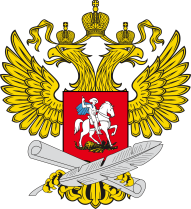 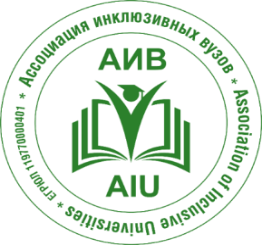 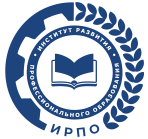 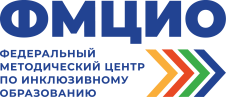 Модераторы: Денисова Ольга Александровна,  председатель Оргкомитета II Всероссийского конкурса, д-р пед. наук, профессор, заведующий кафедрой дефектологического образования ФГБОУ ВО «Череповецкий государственный технический университет», директор РУМЦ СЗФО ЧГУ;Волосникова Людмила Михайловна – сопредседатель Оргкомитета II Всероссийского конкурса, директор Института психологии и педагогики ФГБАУ ВО «Тюменский государственный университет», директор Ресурсного учебно- методического центра по обучению инвалидов и лиц с ограниченными возможностями здоровья ТюмГУ, канд. истор. наук, доцент.10.00 – 10.15 – Приветственное слово. Открытие финала II Всероссийского конкурса практик инклюзивного высшего образования.Виталий Владимирович Рубцов – президент Ассоциации инклюзивных вузов, сопредседатель Экспертного совета II Всероссийского конкурса.Светлана Александровна Москалева – заместитель начальника отдела реализации программ и проектов в сфере высшего образования Департамента координации деятельности образовательных организаций Минобрнауки России (по согласованию).10.15 – 12.45 – Презентация конкурсных работ, прошедших в финал.12.45 – 13.00 – Закрытие финала II Всероссийского конкурса практик инклюзивного высшего образования.Ссылка на подключение к финальному этапу Конкурса ИВО:https://mgppu.webinar.ru/58887633/862486643 № по порядкуВремя защиты проектаНоминацияНазвание проектаОбразовательная организация110:15 – 10:30Волонтёрская работа по сопровождению обучающихся в условиях инклюзивного образования«Инклюзивный английский»ФГБОУ ВО "Мурманский арктический государственный университет"210:30 – 10:45Инновационные образовательные практики в инклюзивном образовании  «Формирование здоровьесбережения студентов с инвалидностью и ОВЗ в рамках инклюзивной образовательной среды педагогического вуза»ФГБОУ ВО "Алтайский государственный педагогический университет"310:45 –  11:00Инновационные образовательные практики в инклюзивном образовании  «Международные краткосрочные образовательные мероприятия как инструмент включения студентов с инвалидностью и ОВЗ в общеобразовательное пространство»ФГАОУ ВО "Северный (Арктический) федеральный университет имени М. В. Ломоносова"411:00 –  11:15Профориентационная работа среди обучающихся в условиях инклюзивного образования«Инклюзивная программа профессионально-личностного развития студентов в вузе «Лига неравнодушных»ФГБОУ ВО "Мурманский арктический государственный университет"511:15 – 11:30Психолого-педагогическое сопровождение обучающихся в условиях инклюзивного образования«Программа адаптации обучающихся с ОВЗ и инвалидностью к условиям обучения в системе высшего образования»ФГБОУ ВО "Пензенский государственный аграрный университет"611:30 – 11:45Создание инклюзивной среды в образовательных организациях«Инклюзивная образовательная среда вуза как необходимое условие успешной социализации студентов с инвалидностью»ФГБОУ ВО "Калужский государственный университет им. К.Э. Циолковского"711:45 – 12:00Создание инклюзивной среды в образовательных организациях«Модельный образец специальных образовательных условий получения высшего образования студентами с нарушениями зрения, обучающимися по программам бакалавриата в области математики и прикладной информатики»ФГБОУ ВО "Московский государственный психолого-педагогический университет"812:00 – 12:15Социальная, профессиональная и психолого-педагогическая реабилитация«Интерактивный слухоречевой практикум «Говори вслух»ФГБОУ ВО "Новосибирский государственный технический университет"912:15 – 12:30Формирование и развитие инклюзивной культуры в образовательных организациях/в обществе«Ресурсный центр адаптивных спортивных игр»ФГБОУ ВО "Забайкальский государственный университет", Региональный центр инклюзивного образования1012:30 – 12:45Формирование и развитие инклюзивной культуры в образовательных организациях/в обществе«Инклюзивный педагог будущего»ФГБОУ ВО "Волгоградский государственный социально-педагогический университет"